INDICAÇÃO Nº 7937/2017Sugere ao Poder Executivo Municipal que proceda a troca o da tabela de basquete localizada dentro do Parque dos Jacarandás, sito a  Rua do Estanho, no Bairro  Mollon IV, neste município.  Excelentíssimo Senhor Prefeito Municipal, Nos termos do Art. 108 do Regimento Interno desta Casa de Leis, dirijo-me a Vossa Excelência para sugerir que, por intermédio do Setor competente, para que proceda a troca o da tabela de basquete localizada dentro do Parque dos Jacarandás, sito a  Rua do Estanho, no Bairro  Mollon IV, neste município. Justificativa:Conforme visita realizada por este vereador “in loco”, foi possível constatar que a tabela de basquete localizada no referido parque, necessita de troca pois diversas pessoas pratica o esporte neste local.Plenário “Dr. Tancredo Neves”, em 18 de outubro de 2017.Joel do Gás-Vereador-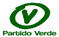 